2015 Leaden Boot Challenge:  An outstanding success!This year the weather was kind, enabling more entrants to finish and most to better their previous years' times. The fastest was Andrew Hunter in a time of 4 hrs 25mins. Nick Pope of Butterton was first local home in 5 hrs 3 mins, but special mention goes to Peter Linley of Astonefield, just 15, who finished in 5 hrs 8 mins, raising nearly £700 for Cancer Research. First local lady home was Charlie Mollatt, also of Butterton in 6 hrs 54 mins.But it needed 50 villagers from Alstonefield and surrounding villages to help make it such a success. So, whoever you are, and whatever you did to help so many people do so well, the Leaden Boot Committee would like to extend a massive THANK YOU!   It is directly due to you and your help, that we received such positive feedback: "we were made to feel safe and valued,'" and "brilliant, friendly, well organised". And as to the food: "outstanding pies and cakes"Thanks also go to the farmers, land-owners and National Trust who helped ensure that it is indeed  "a great event with stunning scenery". And we can all agree with one runner who commented "It seemed like all of Alstonefield and beyond had come together to make it a really special event. Please keep it going for the future."And the best news of all?   This year, we gave over £4,700, to Alstonefield Village Hall, St Peter's Church, Wetton Village Hall, Alstonefield Cricket Club, Wetton & Alstonefield Community First Responders and Alstonefield & District Friendship Club. Cheques will be handed out by the Chair, Noel Peat at the Wakes Service.With grateful thanks to our sponsors: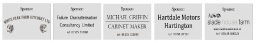 2015 Leaden Boot Challenge Results click here: 2015 LBC Results